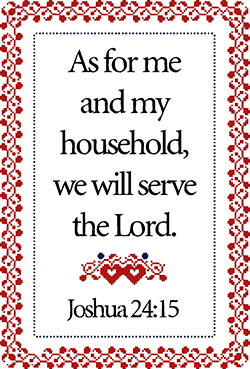 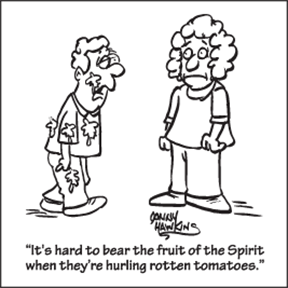 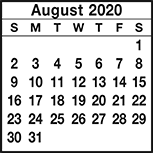 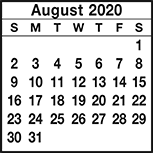 123Youth Workday at SEBYCamp Church Offices will be closed today to Celebrate the 4th4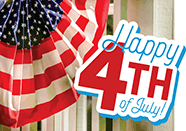 5     Communion Deacon’s Mtg. 12Bd. of Christian Ministry Mtg. 2:00chi678Business Mtg. 6:30It will happen this month for sure9101112Junior Camp (Virtual)12th-17th CCA Singspiration at KCBC, 6:00 PM13141516   August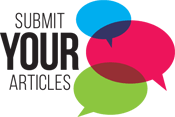 1718“Shared Blessings” 10a.m.-2pm19Vacation Bible SchoolHas been CANCELLED20212223242526FLC in use: Romero Family Reunion 1-?Angie Avendano2728293031